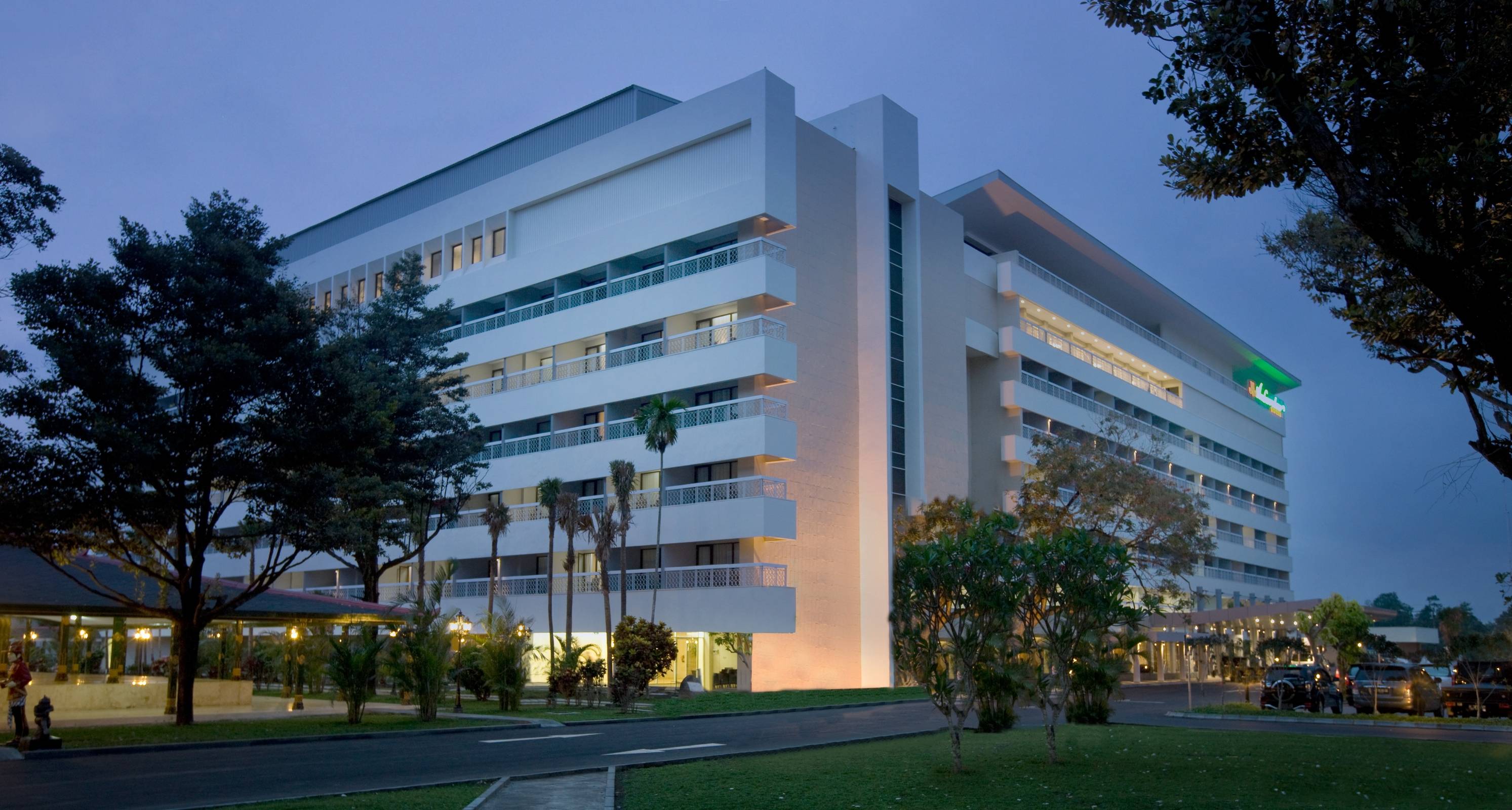 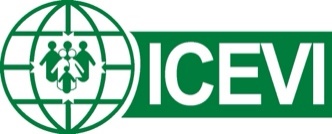 International Council for Education ofPeople with Visual Impairment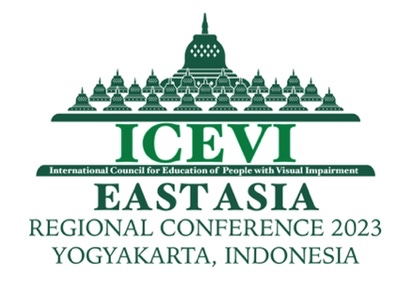 East Asia Regional ConferenceReasonable Accommodation and Accessibility in Education of Children with Visual ImpairmentOrganized byICEVI INDONESIA NETWORKVENUE OF CONFERENCEHotel Royal Ambarrukmo, Yogyakarta, Indonesia18-21 September, 2023ICEVIInternational Council for Education of People with Visual Impairment (ICEVI) is a global association of individuals and organizations that promotes equal access to appropriate education for all visually impaired children and youth so that they may achieve their full potential.  For more information on ICEVI, visit the website at www.icevi.orgEast Asia Regional ConferenceFacilitating successful inclusion of students with visual impairment is one of the objectives of education in the blindness sector.  Though there are many parameters contributing to successful inclusion, reasonable accommodation and accessibility are vital ingredients as strongly mandated by the United Nations Convention on the Rights of Persons with Disabilities (UNCRPD).  Though many students and institutions working for inclusion face challenges in this area, it is also true that there are good practices around the world supporting effective inclusion through strategies addressing reasonable accommodation and accessibility.  The East Asia region, through this regional conference will be deliberating on the challenges and showcase good practices.  The region had also demonstrated various strategies of accommodation and accessibility in terms of devices, learning environment, instructional materials and therefore, the presentations to be made by practitioners will be of great value for the participants of the conference.  Theme“Reasonable Accommodation and Accessibility in Education of Children with Visual Impairment.”The conference theme will be discussed in the light of Global perspectives on education for all, Legislations, Access, Training and Resources and the plenary sessions will focus on the following main topics.Reasonable accommodation and accessibility in education for students with visual disabilityEmployment strategy in blindness sector - Experiences of ICEVI Higher Education Project in South East AsiaRole of Technology in the education and employment  of people with visual impairmentDevelopment of youth with visual impairmentRole of parents and organisations of people with disabilities in the education, employment and advocacy of people with visual impairment Focus on Youth Movement: There will be an exclusive plenary session of Youth with Visual Impairment from the Higher Education project of ICEVI discussing the barriers and strategies adopted to overcome those in education as well as in the employment avenues.Block these dates and await further information on Registration Fee, Call for Abstracts, etc.Welcome to the East Asia region for a fruitful conference.Contact Persons:Sri Soedarsono ChairpersonICEVI Indonesia Network RSKG Habibie, Jl Tubagus Ismail Raya  No 46,Bandung, INDONESIA Email :  indonesia.icevi@yahoo.co.id Aria IndrawatiPresident, ICEVI East Asia region
 President, Pertuni (The Indonesian Blind Association)  Jl Kramat Sentiong No. 57 A, JakartaINDONESIAE-mail : aria.indrawati@gmail.com MNG Mani Chief Executive Officer, ICEVI
ICEVI Secretariat
3, Professors’ Colony, SRKV Post
Coimbatore – 641 020
Tamil NaduINDIAE-mail : ceo201922@gmail.com 